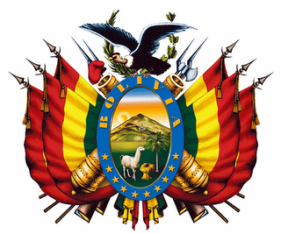 BANCO CENTRAL DE BOLIVIA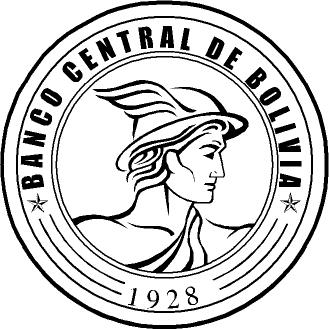 LICITACIÓN PÚBLICA NACIONAL N° 004/2014-1CPRIMERA CONVOCATORIA CÓDIGO BCB: LPN N° 004/2014-1CBANCO CENTRAL DE BOLIVIALICITACIÓN PÚBLICA NACIONAL N° 004/2014-1CPRIMERA CONVOCATORIA CÓDIGO BCB: LPN N° 004/2014-1CBANCO CENTRAL DE BOLIVIALICITACIÓN PÚBLICA NACIONAL N° 004/2014-1CPRIMERA CONVOCATORIA CÓDIGO BCB: LPN N° 004/2014-1CBANCO CENTRAL DE BOLIVIALICITACIÓN PÚBLICA NACIONAL N° 004/2014-1CPRIMERA CONVOCATORIA CÓDIGO BCB: LPN N° 004/2014-1CBANCO CENTRAL DE BOLIVIALICITACIÓN PÚBLICA NACIONAL N° 004/2014-1CPRIMERA CONVOCATORIA CÓDIGO BCB: LPN N° 004/2014-1CBANCO CENTRAL DE BOLIVIALICITACIÓN PÚBLICA NACIONAL N° 004/2014-1CPRIMERA CONVOCATORIA CÓDIGO BCB: LPN N° 004/2014-1CBANCO CENTRAL DE BOLIVIALICITACIÓN PÚBLICA NACIONAL N° 004/2014-1CPRIMERA CONVOCATORIA CÓDIGO BCB: LPN N° 004/2014-1CSe convoca públicamente a presentar propuestas para el proceso detallado a continuación, para lo cual los interesados podrán recabar el Documento Base de Contratación (DBC) en el sitio Web del SICOES:Se convoca públicamente a presentar propuestas para el proceso detallado a continuación, para lo cual los interesados podrán recabar el Documento Base de Contratación (DBC) en el sitio Web del SICOES:Se convoca públicamente a presentar propuestas para el proceso detallado a continuación, para lo cual los interesados podrán recabar el Documento Base de Contratación (DBC) en el sitio Web del SICOES:Se convoca públicamente a presentar propuestas para el proceso detallado a continuación, para lo cual los interesados podrán recabar el Documento Base de Contratación (DBC) en el sitio Web del SICOES:Se convoca públicamente a presentar propuestas para el proceso detallado a continuación, para lo cual los interesados podrán recabar el Documento Base de Contratación (DBC) en el sitio Web del SICOES:Se convoca públicamente a presentar propuestas para el proceso detallado a continuación, para lo cual los interesados podrán recabar el Documento Base de Contratación (DBC) en el sitio Web del SICOES:Se convoca públicamente a presentar propuestas para el proceso detallado a continuación, para lo cual los interesados podrán recabar el Documento Base de Contratación (DBC) en el sitio Web del SICOES:Se convoca públicamente a presentar propuestas para el proceso detallado a continuación, para lo cual los interesados podrán recabar el Documento Base de Contratación (DBC) en el sitio Web del SICOES:Se convoca públicamente a presentar propuestas para el proceso detallado a continuación, para lo cual los interesados podrán recabar el Documento Base de Contratación (DBC) en el sitio Web del SICOES:Objeto de la contrataciónObjeto de la contratación:CENTRO DE CÓMPUTO MOVILCENTRO DE CÓMPUTO MOVILCENTRO DE CÓMPUTO MOVILCENTRO DE CÓMPUTO MOVILCUCECUCE:14-0951-00-474501-1-114-0951-00-474501-1-114-0951-00-474501-1-114-0951-00-474501-1-1Tipo de convocatoriaTipo de convocatoria:Convocatoria Pública NacionalConvocatoria Pública NacionalConvocatoria Pública NacionalConvocatoria Pública NacionalForma de adjudicaciónForma de adjudicación:Por el TotalPor el TotalPor el TotalPor el TotalMétodo de Selección y Adjudicación Método de Selección y Adjudicación :Precio Evaluado más BajoPrecio Evaluado más BajoPrecio Evaluado más BajoPrecio Evaluado más BajoPrecio ReferencialPrecio Referencial:Bs5.300.000,00Bs5.300.000,00Bs5.300.000,00Bs5.300.000,00Encargado de atender consultasEncargado de atender consultas::-Olga Flores Villca – Profesional en Compras y Contrataciones (Consultas Administrativas)-Omar Lobatón Bustillos – Ingeniero de Mantenimiento (Consultas Técnicas).   -Olga Flores Villca – Profesional en Compras y Contrataciones (Consultas Administrativas)-Omar Lobatón Bustillos – Ingeniero de Mantenimiento (Consultas Técnicas).   TeléfonoTeléfono::2409090 – Int. 4709 – 4713 (Consultas Adms.), Int. 1111 (Consultas Técnicas)2409090 – Int. 4709 – 4713 (Consultas Adms.), Int. 1111 (Consultas Técnicas)FaxFax::2407368 - 24069222407368 - 2406922Correo Electrónico para consultasCorreo Electrónico para consultas::oflores@bcb.gob.bo – mcuba@bcb.gob.bo (Consultas Administrativas) olobaton@bcb.gob.bo  (Consultas Técnicas)oflores@bcb.gob.bo – mcuba@bcb.gob.bo (Consultas Administrativas) olobaton@bcb.gob.bo  (Consultas Técnicas)Presentación de Propuestas Presentación de Propuestas ::Hasta el día martes 08.07.14 horas 11:00, en Ventanilla Única de Correspondencia ubicada en Planta Baja del edificio principal del BCB.Hasta el día martes 08.07.14 horas 11:00, en Ventanilla Única de Correspondencia ubicada en Planta Baja del edificio principal del BCB.Hasta el día martes 08.07.14 horas 11:00, en Ventanilla Única de Correspondencia ubicada en Planta Baja del edificio principal del BCB.Acto de Apertura de Propuestas Acto de Apertura de Propuestas ::El día martes 08.07.14 a horas 11:00 en el piso 7 del edificio principal del BCBEl día martes 08.07.14 a horas 11:00 en el piso 7 del edificio principal del BCBEl día martes 08.07.14 a horas 11:00 en el piso 7 del edificio principal del BCB